Booking Form- Ladies Only Adult lessons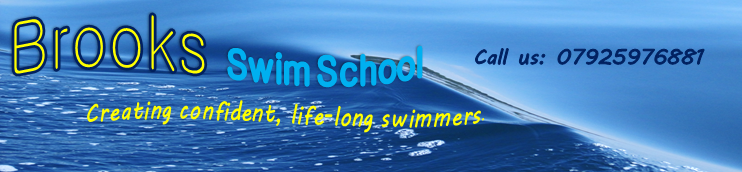 Name of swimmer 			Date of Birth Address  Email   Phone Number   Your swimming ability   What you want to achieveAny medical conditionsName and Number of an alternative contactPayment method:   Cheque:                  Bank Transfer:  Signature    How did you hear about us?By signing the form you agree to our terms and conditions. We store your data following the Data Protection Act guidelines. 